Subsidized Bus Pass – Income Application Form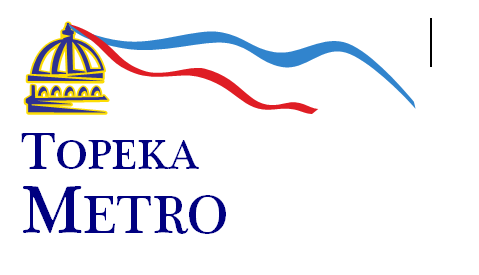                            To be completed by applicant AND agency		effective 3/01/15ESTOY DE ACUERDO en la entrega de información al Metro Topeka con el fin de obtener la certificación de elegibilidad de bajos ingresos y la tajeta de IDENTIFICACIÓN. Por la presente certifico la información en esta forma es verdadera y deseo la trajeta de IDENTIFICACIÓN con fotó para mi uso personal. Entiendo que la tarjeta de IDENTIFICACIÓN no es trasferible a otra persona y que el Metro Topeka se reserva el derecho de determiner las calificaciones para la emisión de tarjetas de acuerda con los términos y condiciones establecidas. Yo le doy permiso a Metro Topeka para verificar la información proporcionada en está solicitud. Fotó tarjeta de IDENTIFICACIÓN debe ser obtenid en la estacion de la calle Quincy. ______________________________________________                             ____________________________________Firma de Solicitante                                                                                             Fécha______________________________________________                             ____________________________________Firma de Representante de la Agencia                                                                FéchaPara Ser Completado por la Agencia .Por la presente certifico que el solicitante, ___________________________________, cumple con la definición de los criterios señalados. A lo major de mi conocimiento. La infomación contenida en este document es verdadera y correcta.Representatne de la Agencia debe enviar por fax desde el Metro Topeka (785)354-8476 al menos un dia habil antes de obtener el ID.Nombre: Numero De Seguro #Numero De Seguro #Numero De Seguro #Numero De Seguro #            Apellido, Nombre, MedioGenero:     ___ Masculino ___Femenino Estado Civil:Estado Civil:_____ Soltero/a_____ Soltero/a_____ Soltero/a_____ Soltero/a_____ Casado/a_____ Casado/a_____ Casado/a_____ Legal Mente Separado/a_____ Legal Mente Separado/a_____ Legal Mente Separado/a_____ Legal Mente Separado/a_____ Viudo/a_____ Viudo/a_____ Viudo/aDireccion: Apt #Apt #Apt #Apt #Codigo PostalCodigo PostalCodigo Postal_____ Renta    _____ Dueño _____OtroFecha De Nacimiento:Fecha De Nacimiento:Fecha De Nacimiento:Fecha De Nacimiento:Fecha De Nacimiento:Teléfono:Teléfono:Teléfono:Teléfono:ElegibilidadPor Favor Idique todas las fuentes de ingresos anuales de su hogar:Por Favor Idique todas las fuentes de ingresos anuales de su hogar:Por Favor Idique todas las fuentes de ingresos anuales de su hogar:Por Favor Idique todas las fuentes de ingresos anuales de su hogar:Por Favor Idique todas las fuentes de ingresos anuales de su hogar:Por Favor Idique todas las fuentes de ingresos anuales de su hogar:Por Favor Idique todas las fuentes de ingresos anuales de su hogar:Por Favor Idique todas las fuentes de ingresos anuales de su hogar:Por Favor Idique todas las fuentes de ingresos anuales de su hogar:Por Favor Idique todas las fuentes de ingresos anuales de su hogar:Miembros Del HogarMiembros Del HogarTotal Ingresos Annual del Hogar:Total Ingresos Annual del Hogar:Total Ingresos Annual del Hogar:Total Ingresos Annual del Hogar:Total Ingresos Annual del Hogar:Total Ingresos Annual del Hogar:Total Ingresos Annual del Hogar:$Numero Total de Adultos en el hogar (mayors de 18):Numero Total de Adultos en el hogar (mayors de 18):Numero Total de Menores de edad (menores de 18):Numero Total de Menores de edad (menores de 18):Nombre de AgenciaTelefóno de la AgenciaRepresentante de Agencia- NombreRepresentante de Agencia - Firma